Unit 4 Lesson 6: Standard Algorithm: Multi-digit Numbers with ComposingWU Number Talk: Three Factors (Warm up)Student Task StatementFind the value of each product mentally.1 Compose a New UnitStudent Task StatementFind the value of  .Lin used the standard algorithm to find the value of . Here is her work: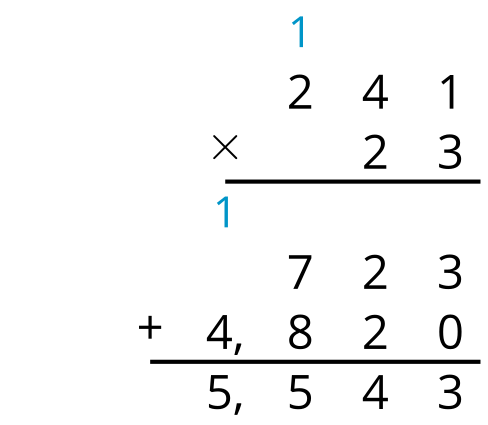 Where do you see  in Lin’s work?Where do you see  in Lin’s work?What does the 1 above 241 represent in Lin’s calculation?Use the standard algorithm to find the value of .Use the standard algorithm to find the value of .2 All the ProductsStudent Task StatementFind the value of each product using the standard algorithm.Images for Activity Synthesis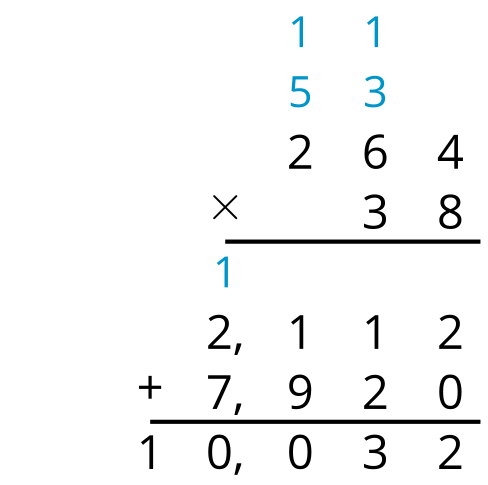 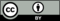 © CC BY 2021 Illustrative Mathematics®